НАРУЧИЛАЦКЛИНИЧКИ  ЦЕНТАР ВОЈВОДИНЕул. Хајдук Вељкова бр. 1, Нови Сад(www.kcv.rs)ОБАВЕШТЕЊЕ О ЗАКЉУЧЕНОМ УГОВОРУ У  ПОСТУПКУ ЈАВНЕ НАБАВКЕ БРОЈ 200-15-OВрста наручиоца: ЗДРАВСТВОВрста предмета: Опис предмета набавке, назив и ознака из општег речника набавке: Набавка потрошног материјала за пнеуматски краниотом произвођача ‘MEDTRONIC’ и ‘AESCULAP’ за потребе Ургентног Центра Клиничког центра Војводине - Потрошни материјал за пнеуматски краниотом произвођача ‘MEDTRONIC’33140000 – медицински потрошни материјалУговорена вредност: без ПДВ-а 2.826.780,00 динара, односно 3.392.136,00           динара са ПДВ-омКритеријум за доделу уговора: економски најповољнија понудаБрој примљених понуда: 1Понуђена цена: Највиша: 2.826.780,00 динараНајнижа: 2.826.780,00 динараПонуђена цена код прихваљивих понуда:Највиша: 2.826.780,00 динара Најнижа: 2.826.780,00 динараДатум доношења одлуке о додели уговора: 15.10.2015.Датум закључења уговора: 30.10.2015.Основни подаци о добављачу:„Меrcurus Medical Instruments d.o.o“ Краља Милана 10/1/2 БеоградПериод важења уговора: до дана у којем добављач у целости испоручи наручиоцу добра која су предмет овог уговора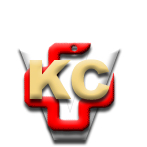 КЛИНИЧКИ ЦЕНТАР ВОЈВОДИНЕ21000 Нови Сад, Хајдук Вељка 1, Србија,телефон: + 381 21 487 22 05; 487 22 17; фаx : + 381 21 487 22 04; 487 22 16www.kcv.rs, e-mail: uprava@kcv.rs, ПИБ:101696893